ОТЧЕТОтносно: проведеното по инициатива на РЗИ-Софийска област пилотно проучване за отношението на 6-годишни деца от предучилищна група и техните родители към предлаганото седмично  меню в детски градини /ДГ/ „Здравец” и „Радост“, гр. Елин Пелин и модела на хранене в семейна среда, когато децата не посещават детските заведения.През месец октомври, РЗИ-Софийска област инициира проучване, за определяне на отношението на общо 38 шестгодишни деца и техните родители от ДГ, към предлаганите дневни  менюта с 4  хранителни приема, чрез провеждане на две анкети.В тези ДГ, изготвяните седмични менюта съответстват на  действащите у нас нормативни изисквания за здравословно хранене на организирани детски колективи.  В рамките на проучването, след всяко хранене под формата на ежедневна игра, децата от подготвителната група гласуваха, като всяко едно от тях рисуваше усмихнато лице на човече /емотикон/ - в случай, че е харесало ястията и намръщено лице на човече, в случай, че не ги одобрява. Отчитането се осъществяваше от учителите ежедневно, в съответствие с личното мнение и гласуване на децата. С подкрепата и на медицински специалисти от здравния кабинет в ДГ се провеждаше кратко обсъждане  дали включените в менюто продукти са разнообразни и дали са полезни за здравето.Данните от обработените анкетни карти на децата сочат общо за целия месец 3560 положителни отговора и 623 отрицателни. Обобщено от общо 38 деца 32 харесват храната в детската градина, а 6 не я харесват.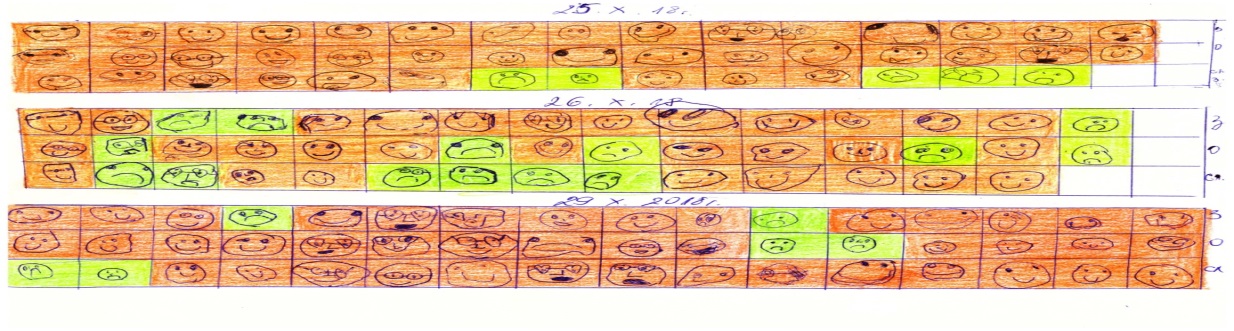 Най-харесвани в седмичните менюта са били следните ястия: Млечна супа със сирене, Кюфтета печени на фурна със салата,  Задушен ориз  с грах, Риба със салата, Кекс със стафиди, Млечна баница.  Ястията с месо са сред предпочитаните, както и бобови храни, зърнени храни, кисело мляко и предлаганите всеки ден плодове като - ябълка, банан, грозде.Децата не одобряват отделни ястия като Крем какао, Кисел, Корнфлейкс, Мюсли, Супа от домати, Мусака от тиквички,  Попара със сирене и масло, Мляко с грис,  Варено жито с прясно мляко.                                                          Анкетното проучване сред 38-те родители на децата включваше отговори относно : дали децата им  са  харесали  дневното меню и са  яли в детската градина, или ги прибират вкъщи  - гладни и какъв е модела на хранене на децата в семейна среда: 1. Колко често детето Ви съобщава, че не е харесало храната в детската градина и не я е консумирало?                     Всеки ден -2 родители ;   4-6 дни седмично-0 родители ; 1-3 дни седмично-25 родители ;  никога 11 родители2. Колко често детето Ви консумира топла сготвена храна у дома, извън детската градина /месо, риба, яйца, млечни, зърнени храни, бобови храни, ядки, плодове и зеленчуци/, когато не посещава детското заведение?                 Всеки ден -22 родители ;   4-5 дни седмично-12 родители ; 1-3 дни седмично- 4 родители ;  никога 0 родителиПолучената  индикация сочи, че болшинството родители  смятат, че между 1-3 дни, децата не харесват ястията от седмичното меню в ДГ, но това не кореспондира с мнението на децата, което се открива в тяхната анкета. В заключение могат да се направят следните изводи:Трябва да се работи върху повишаване на информираността на родителите относно правилния избор на здравословни храни в семейното меню, тъй като вкъщи от най-ранна възраст се формират основните хранителни предпочитания и навици на децата. В детската градина, посредством неформални методи, прилагайки индивидуални подходи трябва да се надграждат  основни стереотипи у децата, свързани с усвояване на здравословния модел на организираното хранене, гарантиращ правилно развитие и израстване на подрастващите. 